								Toruń, 23 lutego 2023 roku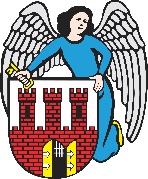     Radny Miasta Torunia        Piotr Lenkiewicz								Sz. Pan								Michał Zaleski								Prezydent Miasta ToruniaWNIOSEKPowołując się na § 18 Statutu Rady Miasta Torunia w nawiązaniu do § 36 ust. 4 Regulaminu Rady Miasta Torunia zwracam się do Pana Prezydenta z wnioskiem:- o rewizję działań naprawczych ul. Wierzbowej UZASADNIENIEPowraca zgłaszany prze mnie problem naprawy infrastruktury ul. Wierzbowej. Pomimo wykonana prac m.in. utwardzających teren nadal ulica pozostaje w stanie, który pozostawia wiele do życzenia. Choć nie jest to ujęte w Programie Budowy Dróg Lokalnych, proszę o uwzględnienie możliwości poprawy stanu technicznego nawierzchni tej ulicy, ponieważ wykonane prace okazuje się, że nie przynoszą zamierzonego efektu.                                                                         /-/ Piotr Lenkiewicz										Radny Miasta Torunia